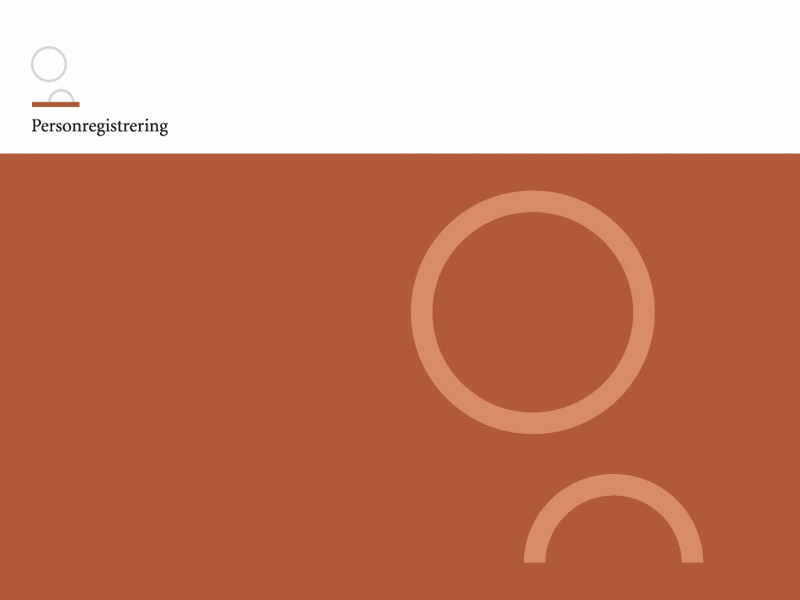 Ajourføringsservice - ServicespecifikationJordemoderanmeldelseKirkeministerietFrederiksholms Kanal 21, Postboks 2123  1015 København K.E-post: km@km.dk. Telefax 33 92 33 90. Hjemmeside: www.km.dkJordemoderanmeldelse Service beskrivelseJordemoderanmeldelsen modtager som input en MidwifeRegistrationStructure, som angiver de data der ønskes registreret.     Jordemoderanmeldelsen returnerer altid en ReturnStructure, som indeholder en besked om hvordan registreringskaldet gik. Beskeden er repræsenteret i elementerne ReturnCode og ReturnMessageText. Hvis kaldet går godt, returneres der ok i de 2 elementer, ellers returneres der en fejl besked.  Mht. xml-strukturer henvises til det medfølgende WSDL-dokument og de xml-skemaer, som dette henviser til.         Service feltlængder (felter der bliver trunkeret hvis længde overskrides)Service feltlængder (felter der bliver trunkeret hvis længde overskrides)I OIOXML er det ikke tilladt at gøre xml skemaer systemspecifikke. Det får den betydning at der på nogle felter ikke er længde valideringer. Det bagvedliggende system kan dog kun gemme det nedenfor angivne antal tegn.I OIOXML er det ikke tilladt at gøre xml skemaer systemspecifikke. Det får den betydning at der på nogle felter ikke er længde valideringer. Det bagvedliggende system kan dog kun gemme det nedenfor angivne antal tegn.PersonBirthPlaceText50 tegnMidwifeCommentsText256 tegnService tekst format / konvertering til blanke.OIOXML Indput formatet er UTF-8. Det format der gemmes i DB2 er i formatet CP277De tegn der ikke indgår i CP277 konverteres til blank tegn.Service Request xml uden fejl (eksempel)<?xml version="1.0" encoding="UTF-8"?><personregistrering:MidwifeRegistrationStructure xmlns="http://rep.oio.dk/personregistrering.dk/xml/schemas/2007/01/02/" xmlns:personregistrering="http://rep.oio.dk/personregistrering.dk/xml/schemas/2007/01/02/" xmlns:cpr="http://rep.oio.dk/cpr.dk/xml/schemas/2007/01/02/" xmlns:dkcc="http://rep.oio.dk/ebxml/xml/schemas/dkcc/2007/01/02/" xmlns:itst="http://rep.oio.dk/itst.dk/xml/schemas/2006/01/17/"> <personregistrering:ChildStructure>  <cpr:PersonCivilRegistrationIdentifier>2802064929</cpr:PersonCivilRegistrationIdentifier>  <cpr:BirthTime></cpr:BirthTime>  <cpr:PersonBirthSequence>1</cpr:PersonBirthSequence>  <personregistrering:MultipleBirthIndicator>true</personregistrering:MultipleBirthIndicator>  <dkcc:PersonGenderCode>male</dkcc:PersonGenderCode>  <personregistrering:PersonBirthPlaceText>Glostrup</personregistrering:PersonBirthPlaceText>  <personregistrering:MidwifeCommentsText>Alt gik godt</personregistrering:MidwifeCommentsText>  <cpr:ParishCode>1000</cpr:ParishCode> </personregistrering:ChildStructure> <cpr:MotherCivilRegistrationIdentifier>1801884888</cpr:MotherCivilRegistrationIdentifier> <personregistrering:FatherStructure>  <dkcc:BirthDate>1967-08-13</dkcc:BirthDate>  <itst:PersonNameStructure>    <dkcc:PersonGivenName>Hans Christian</dkcc:PersonGivenName>    <dkcc:PersonMiddleName>Otto</dkcc:PersonMiddleName>    <dkcc:PersonSurnameName>Andersen</dkcc:PersonSurnameName>  </itst:PersonNameStructure>  <cpr:SecondaryPostalLabel>    <dkcc:PostalAddressFirstLineText>Vibevej 5 st. th</dkcc:PostalAddressFirstLineText>    <dkcc:PostalAddressSecondLineText>2500 Valby</dkcc:PostalAddressSecondLineText>    <dkcc:PostalAddressThirdLineText>København</dkcc:PostalAddressThirdLineText>    <dkcc:PostalAddressFourthLineText>Danmark</dkcc:PostalAddressFourthLineText>    <dkcc:PostalAddressFifthLineText>Norden</dkcc:PostalAddressFifthLineText>    <dkcc:PostalAddressSixthLineText>Europa</dkcc:PostalAddressSixthLineText>  </cpr:SecondaryPostalLabel> </personregistrering:FatherStructure></personregistrering:MidwifeRegistrationStructure>Service Response xml uden fejl (eksempel)<cpr:ReturnStructure xmlns:cpr="http://rep.oio.dk/cpr.dk/xml/schemas/2007/01/02/">  <cpr:ReturnCode>Ok</cpr:ReturnCode>  <cpr:ReturnMessageText>Ok</cpr:ReturnMessageText></cpr:ReturnStructure>Service Request xml med fejl (eksempel)<?xml version="1.0" encoding="UTF-8"?><personregistrering:MidwifeRegistrationStructure xmlns="http://rep.oio.dk/personregistrering.dk/xml/schemas/2007/01/02/" xmlns:personregistrering="http://rep.oio.dk/personregistrering.dk/xml/schemas/2007/01/02/" xmlns:cpr="http://rep.oio.dk/cpr.dk/xml/schemas/2007/01/02/" xmlns:dkcc="http://rep.oio.dk/ebxml/xml/schemas/dkcc/2007/01/02/" xmlns:itst="http://rep.oio.dk/itst.dk/xml/schemas/2006/01/17/"> <personregistrering:ChildStructure>   <cpr:PersonCivilRegistrationIdentifier>0101000000</cpr:PersonCivilRegistrationIdentifier>   <cpr:BirthTime></cpr:BirthTime>   <cpr:PersonBirthSequence>1</cpr:PersonBirthSequence>   <personregistrering:MultipleBirthIndicator>false</personregistrering:MultipleBirthIndicator>   <dkcc:PersonGenderCode>unspecified</dkcc:PersonGenderCode>   <personregistrering:PersonBirthPlaceText>Hvidovre</personregistrering:PersonBirthPlaceText>   <personregistrering:MidwifeCommentsText>stue 8</personregistrering:MidwifeCommentsText>   <cpr:ParishCode>1000</cpr:ParishCode> </personregistrering:ChildStructure> <cpr:MotherCivilRegistrationIdentifier>0101000004</cpr:MotherCivilRegistrationIdentifier> <personregistrering:FatherStructure>  <cpr:PersonCivilRegistrationIdentifier>0101000000</cpr:PersonCivilRegistrationIdentifier> </personregistrering:FatherStructure></personregistrering:MidwifeRegistrationStructure>Service Response xml med fejl (eksempel)<cpr:ReturnStructure xmlns:cpr="http://rep.oio.dk/cpr.dk/xml/schemas/2007/01/02/"   xmlns="http://rep.oio.dk/cpr.dk/xml/schemas/2007/01/02/">  <cpr:ReturnCode>172</cpr:ReturnCode>  <cpr:ReturnMessageText>Personen 010100-0000 findes ikke i CPR. (172)</cpr:ReturnMessageText></cpr:ReturnStructure>